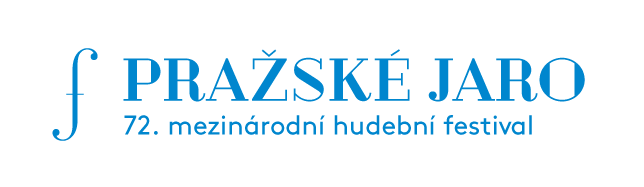 Pražské jaro 2017Program 72. ročníku mezinárodního hudebního festivalu Pražské jaro nabídne na 45 koncertů, přičemž široce rozevřený dramaturgický vějíř svou nabídkou nadchne jak milovníky velkého orchestrálního zvuku, tak obdivovatele hudby komorní, příznivce hudby současné nebo ty, kteří se zaujetím sledují nejnovější trendy poučené interpretace hudby minulých epoch.Mimořádné zahájení         Přehlídku prominentních zahraničních symfonických orchestrů, jakožto i festival samotný, zahájí těleso, které mnozí řadí na první příčku pomyslného žebříčku nejlepších světových orchestrů – Vídeňští filharmonikové v čele s dirigentem Danielem Barenboimem. Orchestr na Pražské jaro zavítá již posedmé – pocty zahájit festival se jim ale dostává vůbec poprvé. Daniel Barenboim pojal přípravy zahajovacího koncertu skutečně důkladně i velkolepě. Smetanovu Mou vlast zařadil na program abonentního koncertu Staatskapelle Berlin 
12. a 13. prosince 2016 v Berlíně (shodou okolností na den přesně se zahájením prodeje vstupenek na Pražské jaro). Jen několik dní poté dílo nastuduje s Vídeňskými filharmoniky 
a uvede jej na koncertech ve Vídni, Paříži a Kolíně nad Rýnem (16. až 21. prosince 2016). S Vídeňskými filharmoniky Mou vlast zahraje v předvečer festivalu, tedy 11. května 2017, v Mnichově – symbolicky ve městě, které po dlouhá desetiletí bylo spjato s působením dirigenta Rafaela Kubelíka, jenž tam Smetanův cyklus s velkým úspěchem uváděl. 
Po zahajovacích koncertech Pražského jara dílo představí ještě v Linci a opětovně ve Vídni.  Zajímavostí je, že si Daniel Barenboim nechal zaslat videozáznam slavné Kubelíkovy interpretace z Pražského jara 1990. Ve spolupráci s Českou televizí festival připravuje dokumentární film, který zachytí Barenboimovu cestu k Mé vlasti. Téma „vlasti“ je v dnešní době stejně aktuální, jako v době Smetanově. Úzce se přitom dotýká i samotného Daniela Barenboima, který je známý svým světoobčanstvím a aktivním angažmá v hledání mírového řešení palestinsko-izraelské otázky.Závěr festivalu s legendouVšechny parametry výjimečné události splňuje rovněž závěrečný koncert. Festival bude završen pod taktovkou jedné z největších skladatelských osobností 2. poloviny 20. století 
a současnosti, Krzysztofem Pendereckim. V autorově nastudování zazní jeho slavná symfonie Sedm bran jeruzalémských, která vznikla k oslavám 3000. výročí založení města Jeruzalém. Kontrastní předehrou k monumentální Pendereckého symfonii bude jásavá, optimistická 
a hravá Serenáda pro orchestr českého neoklasicistního skladatele Iši Krejčího.  Zahraniční symfonické orchestry     Příslibem vrcholného uměleckého zážitku jsou dva koncerty Toronto Symphony Orchestra se svým šéfdirigentem Peterem Oundjianem. Ten o svých mimořádných kvalitách přesvědčil při zahajovacím koncertu Pražského jara 2013 a zajímavou historickou souvislost tentokrát nalézáme v osobnosti Karla Ančerla, jenž v čele torontského orchestru působil 
po emigraci z Československa v letech 1969 – 1973. V úvodu jejich prvního vystoupení zazní Karnevalová předehra kanadského skladatele českého původu – Oskara Moravce (*1917 – 2007). Jeho talent rozpoznal George Szell, když jej ve věku pouhých 19 let doporučil na místo asistenta dirigenta v Novém německém divadle v Praze. Před nacisty však musela rodina uprchnout do Kanady. Právě v Torontu pak na tamější univerzitě Moravec dokončil svá studia hudby a od roku 1951 zde rovněž pedagogicky působil. Vedle této dramaturgické zajímavosti se oba koncerty pyšní vynikajícími sólisty: po osmnácti letech se na Pražské jaro vrací dnes již legendární houslista Maxim Vengerov, druhý koncert zase nabízí hvězdu nastupující generace interpretů – teprve jedenadvacetiletého kanadského klavíristu Jana Lisieckeho. Přehlídku zahraničních symfonických orchestrů uzavírá slavný Orchestre de Paris s německým dirigentem Thomasem Hengelbrockem, který se do povědomí českého publika – podobně jako Oundjian – zapsal jedinečným provedením Mé vlasti na zahajovacím koncertu v roce 2015. Autentická interpretace staré hudbyFestival připomene 450. výročí narození skladatele Claudia Monteverdiho koncertem předního italského souboru zabývajícího se autentickou interpretací vokální hudby starých slohů – La Compagnia del Madrigale. Na Pražské jaro se po dvaadvaceti letech vrací jedna ze zakladatelských osobností hnutí poučené interpretace staré hudby – William Christie – a to v čele britského Orchestra of the Age of Enlightenment s programem na téma Bach a jeho francouzští současníci. Španělský akcentV programu ročníku 2017 nalezneme opětovně tematický akcent na hudbu hispánské oblasti. Soubor Forma Antiqva festivalové publikum seznámí se vskutku ojedinělým žánrem španělského hudebně-dramatického umění přelomu 18. a 19. století, tzv. Tonadilla escénica. Sourozenecké trio Zapico Brothers pak přinese skvosty španělské instrumentální tvorby 
18. století pro cembalo, teorbu a barokní kytaru. Hvězda španělského flamenka, zpěvačka Rocío Márquez, zase nabídne písně na texty Federica Garcíi Lorcy.Víkend komorní hudbyRovněž v roce 2017 bude pokračovat projekt Víkend komorní hudby, tentokrát se zastřešujícím podtitulem „Předsudky, překážky, pronásledování“ (toto téma ostatně rezonuje i festivalovými koncerty mimo rámec samotného Víkendu). V programech se objeví díla skladatelů pronásledovaných (Dmitrij Šostakovič, ad.), skladatelek bojujících s předsudky o oprávněnosti působení žen v umění (Mel Bonis, Ethel Smyth), budou zařazena díla autorů, kteří volili emigraci  jako útěk k umělecké svobodě (Sergej Rachmaninov, Karel Janovický, Oskar Moravec, Tomáš Svoboda ad.).V rámci deseti koncertů soustředěných kolem jednoho víkendu se mj. představí houslistka Vilde Frang, violoncellista Nicolas Altstaedt či klavírista Alexander Lonquich, který bude rezidenčním umělcem festivalu: zahraje v sólovém recitálu, v komorním uskupení a coby sólista a dirigent vystoupí s Cameratou Salzburg, která se na festivalu objeví vůbec poprvé. V rámci Víkendu komorní hudby se představí rovněž špičková smyčcová kvarteta Sacconi, Wihanovo, Martinů či Davida Oistracha. Tématu „Předsudky, překážky, pronásledování“  bude věnována jednodenní konference, jejímž odborným garantem bude muzikolog Jan Špaček.Mladé publikum a světové premiéryNa mladé publikum cílí koncert ve spolupráci s Orchestrem Berg, na kterém zazní světová premiéra skladby Petra Wajsara objednané Pražským jarem, jež chce na Brittenova Průvodce mladého člověka orchestrem navázat perspektivou současného mladého posluchače a hudby počátku 21. století. Skladba s provokativním názvem Zbývá jen píseň bude ve světové premiéře uvedena 1. června.  Zcela originální zážitek slibuje koncert vznikající ve spolupráci s Institutem intermédií Fakulty elektrotechnické ČVUT, který se odehraje v dopravní hale Národního technického muzea. Zazní světová premiéra skladby Circulation Jana Trojana objednané Pražským jarem. Ten ve své kompozici využije kombinace živých hudebníků, elektro-akustické hudby a „robotizovaných“ reproduktorů, které se budou pohybovat mezi publikem.Nová vizuální prezentaceNe úplně často se naskytne příležitost, kdy máme jako grafičtí designéři možnost popustit uzdu fantazii a nenechat se svazovat korporátním zadáním, barvami či jinými předdefinovanými prvky. Pražské jaro jako etablovaný festival klasické hudby to nejen umožňuje, ale přímo vyžaduje. Existuje nepřeberné množství cest a přístupů, jak hudební téma uchopit. Pro vytvoření originálního a reprezentativního vizuálního stylu bylo třeba zkoušet nové pohledy a postupy, které by jinde byly nemyslitelné či nevhodné. Dynamo Design právě takové výzvy vyhledává.Nový vizuální koncept festivalu Pražské jaro, pracovně nazvaný Musica Magica, přichází s jedinečným výrazovým pojetím, těžko použitelným jinde. Hudební nástroje v něm ožívají přímo před našima očima. Plynule se vpíjejí do jiných objektů, aby nakonec vytvořily nového tvora – zpěvného ptáka, symbol jara. Pěvci na vizuálech ale nejsou prvoplánovými maskoty. Jsou to tvorové žijící v hudbě a hudbou se živící. Mají svá jména a životy, společenské zvyky a rituály. Hudební fanoušci je objevují podobně, jak se v dávných cestopisech kdysi objevovali fantastičtí živočichové.Díky kolážím, vědomě navazujícím na bohatou tradici českého surrealismu (Toyen, Štýrský, Švankmajer, Kolář), v nich nacházíme odkazy na klasické umění a zároveň prezentujeme úžasnou pestrost hudebních forem a neutuchající radost z procesu tvorby. Vizuální koncepce Pražského jara nás tak svými barvami a tvary uvádí do snového světa, existujícího mimo každodenní skutečnost, a vábí nás, abychom se nechali unášet fantazií, stejně jako na koncertech klasické hudby.Jde o nezaměnitelný vizuální styl, a to nejen v kontextu kulturních akcí. Výhodou je intuitivní srozumitelnost pro cílovou skupinu od tří do sta let. Střídání několika motivů pomáhá kampani zůstat svěží, udržet déle pozornost a „neokoukat se“. Nacházení každého dalšího pěvce by se dalo s nadsázkou přirovnat k módnímu chytání pokémonů. Mějte tedy příští jaro oči otevřené, uši nastražené a na svých migračních trasách pečlivě mapujte výskyt pěvců především z čeledí zpěvníkovitých a partiturních. Možná se vám podaří objevit i dosud zcela neznámé druhy. Ukázky naleznete zde:https://flic.kr/s/aHskLXwHsbMezinárodní hudební soutěž Pražské jaro 201769. mezinárodní hudební soutěž Pražské jaro 2017 nabídne kombinaci dvou velmi odlišných oborů. Prvním je ten nejmladší, který se zařadil do soutěžní nabídky až v roce 1994 a objevuje se teprve popáté – cembalo. Pražské jaro patří k jen několika málo pořadatelům ve světě, kteří soutěž na tento nástroj organizují. Druhým oborem je naopak ten, který byl uveden hned v úvodním ročníku 1947 a koná se již podvanácté – housle. Uzávěrka přihlášek je tradičně 
až 1. 12. 2016, po tomto datu vás budeme informovat o počtech a národnosti soutěžících.Dříve přijedou do Prahy cembalisté, kteří celou soutěž zahájí 7. května losováním svých startovních čísel v Sále Martinů, kde také odehrají všechna tři kola. Přípravná komise tohoto oboru s ohledem na atmosféru a citlivost nástrojů doporučila pořádat i finálový koncert na Hudební  a taneční fakultě AMU. Další novinkou, která má přispět k atraktivitě a prestiži soutěže, je netradiční formát finálového kola, kde budou soutěžící doprovázet dvě hudební tělesa. V Koncertu po cembalo Bohuslava Martinů to bude Zlínská filharmonie řízená svým šéfdirigentem Vojtěchem Spurným. Nově bude součástí soutěžního výkonu také povinnost nastudovat, odehrát i řídit Bachův Trojkoncert pro housle, flétnu a cembalo. Stane se tak se členy Collegia 1704.Houslisté budou vystupovat od 9. května v Národním domě na Vinohradech. Doprovázeni budou předními klavíristy – Václavem Máchou a Miroslavem Sekerou. Finálová kola proběhnou v Rudolfinu za doprovodu Symfonického orchestru Českého rozhlasu řízeného Leošem Svárovským. Letošní houslová soutěž je věnována památce vynikajícího českého houslisty Josefa Suka a je naší milou povinností poděkovat paní Marii Sukové za podporu při přípravě a za vypsání Ceny Josefa Suka pro nejlepšího účastníka.Ani letos nebudou ve druhém kole chybět premiéry děl českých autorů. Pro cembalo to bude skladba Petra Wajsara Harpsycho pro cembalo a pro housle sólová skladba Davida Lukáše Balada o Nackenovi a houslistovi. Na tomto místě bychom rádi poděkovali Vydavatelství Českého rozhlasu, které pro nás již mnoho let připravuje notový materiál a i letos vydá v den premiéry obě skladby ve svém katalogu.Složení porot po oba obory je následující:CembaloPředsedaFabio Bonizzoni – ItálieČlenovéRobert Hill – USAMonika Knoblochová – Česká republika Giedré Lukšaité-Mrázková – Česká republika Blandine Rannou – Francie Christine Schornsheim – NěmeckoMarek Toporowski - Polsko  HouslePředsedaIvan Ženatý – Česká republikaČlenovéClemens Hellsberg – RakouskoLiana Isakadze – GruzieShizuka Ishikawa – Japonsko Ida Kavafian – USA Bohuslav Matoušek – Česká republika Gérard Poulet – FrancieSeznam přihlášených kandidátů je průběžně aktualizován na stránkách soutěže. Jména přijatých do prvního kola budou zveřejněna 20. ledna 2017.Přátelé Pražského jara"Dlouho jsem toužila obklopit se lidmi stejně nadšenými pro klasickou hudbu jako já a obohatit svůj život o výjimečné zážitky. Obojí jsem našla v klubu Přátel Pražského jara," říká paní Jaroslava, která je členkou mecenášského klubu Přátel Pražského jara od roku 2006. Členství přináší řadu výhod, jako jsou přednostní rezervace vstupenek či vstup na akce klubu pořádané po celou sezónu. Připravena jsou setkání s významnými umělci, přednášky nebo společná snídaně. V letošním roce se hosty těchto setkání stanou Garrick Ohlsson, Vojtěch Semerád, Petr Vichnar (ač je u něj sport na prvním místě, má tento novinář k hudbě hluboký vztah), Prof. Cyril Höschl či bývalý prezident Vídeňských filharmoniků, Prof. Clemens Hellsberg. Mecenášský klub má v péči nová posila pražskojarního týmu, Magdalena Nováčková, která je zodpovědná za agendu sponzoringu a fundraisingu. Klavírní festival Rudolfa Firkušného – ročník čtvrtýKlavírní festival nesoucí jméno Rudolfa Firkušného vstupuje v roce 2016 do svého čtvrtého ročníku. Během prvních tří let psaly jeho historii mimořádné osobnosti jako Yefim Bronfman, Emanuel Ax, Grigorij Sokolov, Khatia Buniatishvili, Pierre-Laurent Aimard, Giovanni Bellucci a další. Z českých interpretů pak Lukáš Vondráček, Jitka Čechová, Igor Ardašev 
a Ivo Kahánek, jehož fantastické vystoupení s Berlínskými filharmoniky a Sirem Simonem Rattlem se stalo událostí pražské hudební sezóny roku 2014. Rok od roku zvyšující se přízeň diváků potvrzuje, že čtyři klavírní večery na ploše jednoho týdne si našly své příznivce 
a lákají koncentrací vynikajících, a přitom zcela různorodých výkonů umělců současné interpretační špičky.19/11Garrick OhlssonKlavírista s opěvovanou technikou a fenomenální pamětí Garrick Ohlsson křižuje světová koncertní pódia již bezmála 50 let. Svou kariéru odstartoval vítězstvím v Chopinově klavírní soutěži ve Varšavě v roce 1970. Doslova přes noc se z něj stal jeden z nejvyhledávanějších interpretů děl Fryderyka Chopina. V pražském recitálu však figurují dvě jiné Ohlssonovy hudební lásky – Ludwig van Beethoven a Franz Schubert. Za kompletní nahrávku Beethovenových sonát získal v roce 2008 prestižní Cenu Grammy. Držitel Avery Fisher Prize, jehož recept na úspěch je „být srozumitelný a upřímný a nedělat hudbu pro potlesk 
a zisk,“ zahájí čtvrtý festivalový ročník.Ludwig van BeethovenSonáta č. 24 Fis dur op. 78Franz SchubertSonáta č. 20 A dur D 959Bedřich SmetanaČeské tance, díl 1 & 2 (výběr)Manuel de FallaSuita z baletu El amor brujo G 6922/11Martin KasíkFrancouzská kritika ho přirovnala k Vladimiru Horowitzovi a k Martě Argerich. Cestu na světová pódia mu otevřelo vítězství v celosvětové soutěži Young Concert Artists Competition v New Yorku v roce 1999. Následovaly recitály v Carnegie Hall, londýnské Wigmore Hall, Concertgebouw Amsterdam, Tokyo Suntory Hall, Tonhalle Zürich ad. „Jeho hra vyniká obdivuhodnou technikou, plasticitou, silným smyslem pro barvu a inteligencí.“ (The New York Times). Martin Kasík nabídne druhý festivalový večer opravdu velkolepý program, ve kterém tradičně nechybí Leoš Janáček. „K Janáčkovi mám blízko, vyrostl jsem na stejném folkloru jako jeho skladby.“ Rodák z Frenštátu je vítězem soutěže Pražského jara 1998.Leoš JanáčekPo zarostlém chodníčku, 1. řadaSergej RachmaninovÉtudes-tableaux op. 33 (výběr)Modest Petrovič MusorgskijObrázky z výstavy24/11Olga SchepsJejí talent objevil Alfred Brendel. Z děvčátka, které v šesti letech odešlo se svou rodinou z Moskvy do Kolína nad Rýnem, se díky němu stala klavíristka, která dnes koncertuje v nejprestižnějších sálech Evropy: Philharmonie Berlin, vídeňském Konzerthausu, Cadogan Hall v Londýně či Tonhalle Zürich. Její debutové „chopinovské“ CD na labelu Sony Classical z roku 2010 získalo hned vzápětí cenu ECHO Klassik. Poslední album Vocalise se probojovalo mezi první tři nahrávky v Classical Music Charts v Německu. „Pocity ze cinemascope a zvukové opojení s jemně hořkým podtónem,“ napsal Berliner Tagesspiegel 
o jednom z jejích vystoupení. Jaký bude její pražský recitál?Fryderyk ChopinBalada č. 1 g moll op. 23Sonáta č. 3 h moll op. 58Fantasie f moll op. 49Sergej ProkofjevSonáta č. 7 B dur op. 8326/11Sir András SchiffHaydn, Mozart, Beethoven, Schubert. Má pro ně vášeň a těžko hledá v jejich interpretaci konkurenci. Je čestným členem Beethoven-Haus v Bonnu, držitelem Zlaté Mozart-Medaille Mezinárodní nadace Mozarteum, jeho poslední „schubertovské“ album z července 2015 bylo vyhlášeno nahrávkou měsíce časopisu Gramophone a BBC Music Magazine. V sezóně 2015–2016 provedl cyklus sestavený ze tří posledních Haydnových, Mozartových, Beethovenových a Schubertových sonát v Carnegie Hall, Disney Hall v Los Angeles, Symphony Hall v Chicagu, v San Franciscu, Washingtonu a Vancouveru. V Praze uslyšíte část této mimořádné série, kterou tento jedinečný klavírista uzavře festival Rudolfa Firkušného 2016.Wolfgang Amadeus MozartSonáta č. 18 D dur KV 576Franz SchubertSonáta B dur D 960Joseph HaydnSonáta č. 62 Es dur Hob. XVI:52Ludwig van BeethovenSonáta č. 32 c moll op. 111Prodej vstupenekProdej vstupenek na koncerty 72. ročníku Pražského jara bude zahájen v pondělí 12. prosince 2016 v 10:00 hodin jak online prostřednictvím webových stránek festivalu www.festival.cz, tak v celé prodejní síti Pražského jara. Seznam čítající na 200 prodejních míst po celé České republice je uveden na festivalovém webu v sekci „Vše o vstupenkách“. V předvánočním čase Vaší pozornosti doporučujeme možnost zakoupit dárkovou poukázku, která je nabízena v nominálních hodnotách 500, 1000 a 2000 Kč. Struktura partnerských vztahů v roce 2017	Generálním partnerem Mezinárodního hudebního festivalu Pražské jaro je společnost Česká telekomunikační infrastruktura a.s. (CETIN). „V letošním roce vstupuje společnost Česká telekomunikační infrastruktura a.s. (CETIN) již do druhé sezóny generálního partnerství Mezinárodního hudebního festivalu Pražské jaro. Pro mnohé fanoušky vážné hudby jsme byli novou a neznámou společností, a to nejen v pozici generálního partnera této hudební přehlídky. Přesto věříme, že naše stopa v drobných změnách v podobě festivalu je již po prvním společném roce patrná a nejsme jen anonymním finančním přispěvatelem pro chod festivalu. Poprvé v historii měli zájemci letos v květnu možnost navštívit přímý přenos zahajovacího koncertu Pražského jara pod širým nebem na pražské Kampě. Věříme, že jsme společně s pořadateli 
i dalšími partnery položili základy nové tradici, která obohatí všechny hudbymilovné posluchače a příznivce Pražského jara v letech následujících, a těšíme se na její pokračování opět na jaře roku 2017,“ říká Martin Vlček, předseda představenstva generálního partnera festivalu, České telekomunikační infrastruktury a.s.Pozici Partnera festivalu zastává akciová společnost innogy Česká republika. „Být úspěšný neznamená dlouhodobě hájit dosažené pozice. Být úspěšný znamená nebát se inovovat, dát šanci novým lidem, postupům či technologiím. A stejně jako dramaturgie Pražského jara umí každý rok mile překvapit a nadchnout fanouška kvalitní klasické hudby, také my se měníme. Naše přeměna z RWE na innogy je logickou odezvou na velmi turbulentní dobu energetického sektoru, kde tradiční zdroje ustupují zdrojům, které jsou více v souladu s ochranou životního prostředí. My v innogy se nebojíme inovovat. Fandíme novým technologiím, které nabízíme našim zákazníkům. Mohou tak mít více času na to, co jim činí radost. Třeba poslech klasické hudby,“ řekl Martin Chalupský, ředitel komunikace innogy Česká republika.Prostřednictvím Ministerstva kultury ČR, zakladatele obecně prospěšné společnosti Pražské jaro, bude festival v roce 2017 opětovně významně podpořen ze strany státu. Tato podpora je pro festival mimořádně důležitá nejen z hlediska finančního, ale i symbolického, ve smyslu upevnění statusu nejvýznamnějšího festivalu klasické hudby v České republice 
a předního ambasadora české kultury v zahraničí. Festival se i v roce 2017 uskuteční za finanční podpory hlavního města Prahy, jehož podpora má rok od roku vzrůstající tendenci. Pražské jaro bylo zařazeno mezi 7 prioritních akcí hlavního města Prahy, které získávají významnou marketingovou podporu města v rámci propagace Prahy v regionech České republiky a ve vybraných zahraničních destinacích. Nadcházejícímu ročníku udělil záštitu prezident České republiky Miloš Zeman. Česká televize je Generálním mediálním partnerem festivalu, Český rozhlas zastává pozici Hlavního mediálního partnera.Mediálním partnerem v oblasti tištěných a on-line médií je společnost Economia, a.s., vydavatel Hospodářských novin a provozovatel portálů iHNed.cz a aktualne.cz.Partnery koncertů se stala odborná stavební společnost Subterra a.s., akciová společnost Severočeské vodovody a kanalizace a Letiště Václava Havla pod hlavičkou Českého aeroholdingu, a.s.Oficiálním automobilem Pražského jara je Mercedes-Benz Česká republika s.r.o. 
a oficiálním hotelem InterContinental Prague.Celou strukturu partnerů naleznete na webových stránkách festivalu www.festival.cz 
v sekci Partneři.Pražské jaro děkuje všem svým partnerům za spolupráci a podporu s přesvědčením, že tato spolupráce je přínosem pro obě strany a nezastupitelnou službou veřejnosti.Sekretariát Pražského jaraPavel Trojan Jr.Hellichova 18118 00 Praha 1tel. 257 311 923email: trojan@festival.cz